Муниципального бюджетное дошкольное образовательное учреждение Детский сад № 65 Городского округа город Уфа Республики БашкортостанКонспект занятия по рисованию:«Дымковская лошадка»в средней группе №8Воспитатель:БогомоловаАнастасия Андреевна.«Дымковская лошадка».Задачи:1. Образовательная: формирование у детей навыков наносить элементы узора, использую нетрадиционную технику рисования – ватные палочки: горошины рисовать кисточкой; точки наносить путем легкого прикосновения ватной палочки.2. Развивающая: развивать у детей эстетическое восприятие, чувство цвета; интерес к народному творчеству.3. Воспитательная: воспитывать желание самостоятельно расписывать игрушку по мотивам дымковской росписи.Дидактический материал:Иллюстрации: Дымковские игрушки.Словарная работа:• Активизация словаря: глиняные, деревянные, пластмассовые, конь.• Обогащение словаря: умельцы, дымковская, мастера, роспись, горошина, точка.Предварительная работа:• Просмотр видеопрезентации о Дымковской игрушке;• Знакомство с дымковскими игрушками, с техникой их выполнения, с мастерами промысла;• Рассматривание иллюстраций по дымковской игрушке.Раздаточный материал: (на каждого ребенка)• силуэт коня• изобразительные материалы: (краски акварельные, кисточка, ватная палочка, вода, клеенка, салфетка).Ход образовательно-развивающей ситуации на игровой основе.1– я часть: Познавательно-коммуникационная деятельность «История дымковской игрушки».Привлекаю внимание детей.Психологический настрой(установление эмоционального контакта)Дети становятся в круг.Воспитатель: Ребята посмотрите, сколько у нас сегодня гостей, давайте поздороваемся с гостями.Приветствие в стихах «Здравствуй»Дети: Здравствуй, солнце золотое!Здравствуй, небо голубое!Здравствуй, вольный ветерок,Здравствуй, маленький дубок!Мы живем в одном краю –Всех мы вас приветствуем!Ребята посмотрите, что у меня в руках!- Сегодня утром в детский сад почтальон принёс посылку. Сейчас мы с вами узнаем кому эта посылка и от кого.Читаю надпись на посылке, кто отправил посылку и кому она предназначается.- «Для ребят средней группы №8  «Колокольчик» от русских мастеров». Хотите посмотреть, что внутри посылки?- Ребята, что это? (игрушки) Вам они нравятся? Хотите, я вам расскажу об этих игрушках? Эти игрушки сделаны из глины. Из чего сделаны игрушки? (из глины) В далёкие времена не было таких игрушек, какие есть теперь у вас, поэтому умельцы делали их сами. Кто делал игрушки раньше? (умельцы). Всем мальчикам и девочкам нравилось играть с такими игрушками. Заводов по изготовлению игрушек раньше не было. Игрушки делали сами люди. Они их делали из  глины (показываю). Из чего в далёкие времена делали игрушки? (глины). Глину, всегда можно найти. Сегодня я вам покажу игрушки сделанные мастерами из глины.Достаю из посылки остальные игрушки, рассматриваем с детьми. Называю и показываю:- Козлята, курочки, барышни и другие игрушки делали народные мастера. Мастера были разные. У каждого было своё дело. Одни лепили игрушки, другие их расписывали.- Посмотрите, как интересно и необычно расписаны игрушки. Сейчас мы с вами их рассмотрим поближе.Расставляю игрушки на столах.Даю возможность детям подержать в руках, рассмотреть. После того как дети рассмотрели, спрашиваю:- Что на них нарисовано? (кружочки, клеточки, полоски, точки).- Ребята, а какие цвета они используют для росписи таких красивых игрушек?Дети перечисляют цвета: - Синий, красный, оранжевый…- Молодцы, все ответили правильно, а какой самый главный цвет остается в росписи?Дети: - Белый цвет. - Правильно, белый фон игрушек никогда не закрашивается целиком, а всегда активно участвует в росписи, заставляя особенно ярко звучать цвета красок. Цвета в росписи мастера используют самые разнообразные, а вот элементов всего пять, назовите их.Дети перечисляют: - Круг, прямая и волнистые линии, точки-горошины, ромб и клетка).- Молодцы, ребята, все элементы назвали правильно. Сейчас я предлагаю в воздухе нарисовать круг, прямую и волнистую линию…Дети выполняют задание.- Начали делать такие игрушки очень-очень давно, в селе с красивым названием Дымково. (Дети повторяют название). Так и назвали эти игрушки – дымковские (дети повторяют). Их можно узнать по этим красивым узорам. Много лет прошло с тех пор, но и сегодня русские мастера делают эти красивые дымковские игрушки. Люди покупают их и любуются. Нигде в мире не умеют делать такие игрушки, только у нас в России. Вот какая интересная история у дымковской игрушки.-Сейчас мы с вами отдохнём, а потом превратимся в народных умельцев, в мастеров.Физкультминутка:Ой, люли, ой, люли,Кони на лужок пошли (идут на месте, высоко поднимая ноги)Кони удалые,Гордые, лихие (выполняют пружинку,  руками как бы держась за поводья) Ребятки, о какой именно игрушке мы сегодня будем говорить, вы узнаете, отгадав мою загадку.Кто быстрее ветра мчится?Пыль из-под копыт клубится,Грива шелковая вьется,Ржанье звонкое несется:«Иго-го, иго-го, убегу я далеко!»Что, узнали вы, ребятки?Это - резвая. (Лошадка!)Воспитатель: Правильно о «Лошадке». Но лошадка не простая, это лошадка сделана из глины.(воспитатель дает детям глиняную лошадку и по ходу задает вопросы).Вопросы: Посмотрите на лошадку. Какая она? Какая у неё грива? Какой хвостик? (развитие тактильных ощущений). Какие необычные, красивые узоры на ней.  И я предлагаю вам стать настоящими мастерами. Мастерами города Дымково. Послушайте мои волшебные слова:Вправо- влево повернисьИ в умельцев превратись!2– я часть: Продуктивная деятельность «Роспись дымковского коня».- Садитесь за столы. Каждый из вас сейчас становится мастером и у каждого своё рабочее место, свои инструменты, которыми он будет работать.- А теперь подготовим наши ручки к работе:Прежде, чем рисоватьНужно пальчики размять.Указательный и средний,Безымянный и последнийПоздоровались с большим.А теперь потрем ладошкиДруг о друга мы немножко.Кулачки разжали – сжали,Кулачки разжали – сжали.Вот и пальчики размяли.А сейчас мастераЗа работу всем пора.Мы с вами приступаем к росписи дымковского коня.Воспитатель. Что  мы нарисуем чёрной краской?Дети. - Чёрной краской мы нарисуем копыта, хвост, гриву, ушки.Воспитатель. - А чем вы украсите своего коня?Дети. - Мы нарисуем разные колечки, кружочки, точки, полоски.Воспитатель:- Молодцы. Теперь я вам предлагаю положить перед собой силуэт лошадки и раскрасить его, как мастера. Приступайте к работе.Воспитатель: - Ребята, посмотрите, какая у нас получилась замечательная праздничная ярмарка! Рефлексия. Вопросы к детям:- Ребята, где мы сегодня были? (в село Дымково)- Кто сделал эти игрушки? (мы)- А кем вы сегодня были? (мастерами)- Какую игрушку мы сейчас расписывали? (лошадку)- Как называется роспись? ( дымковская).Трудовое поручение.- Ребята, каждый мастер после завершения работы, убирал своё рабочее место. Вы тоже мастера, поэтому не забудьте убрать рабочее место. Спасибо за вашу работу, мастера.На этом занятие окончено.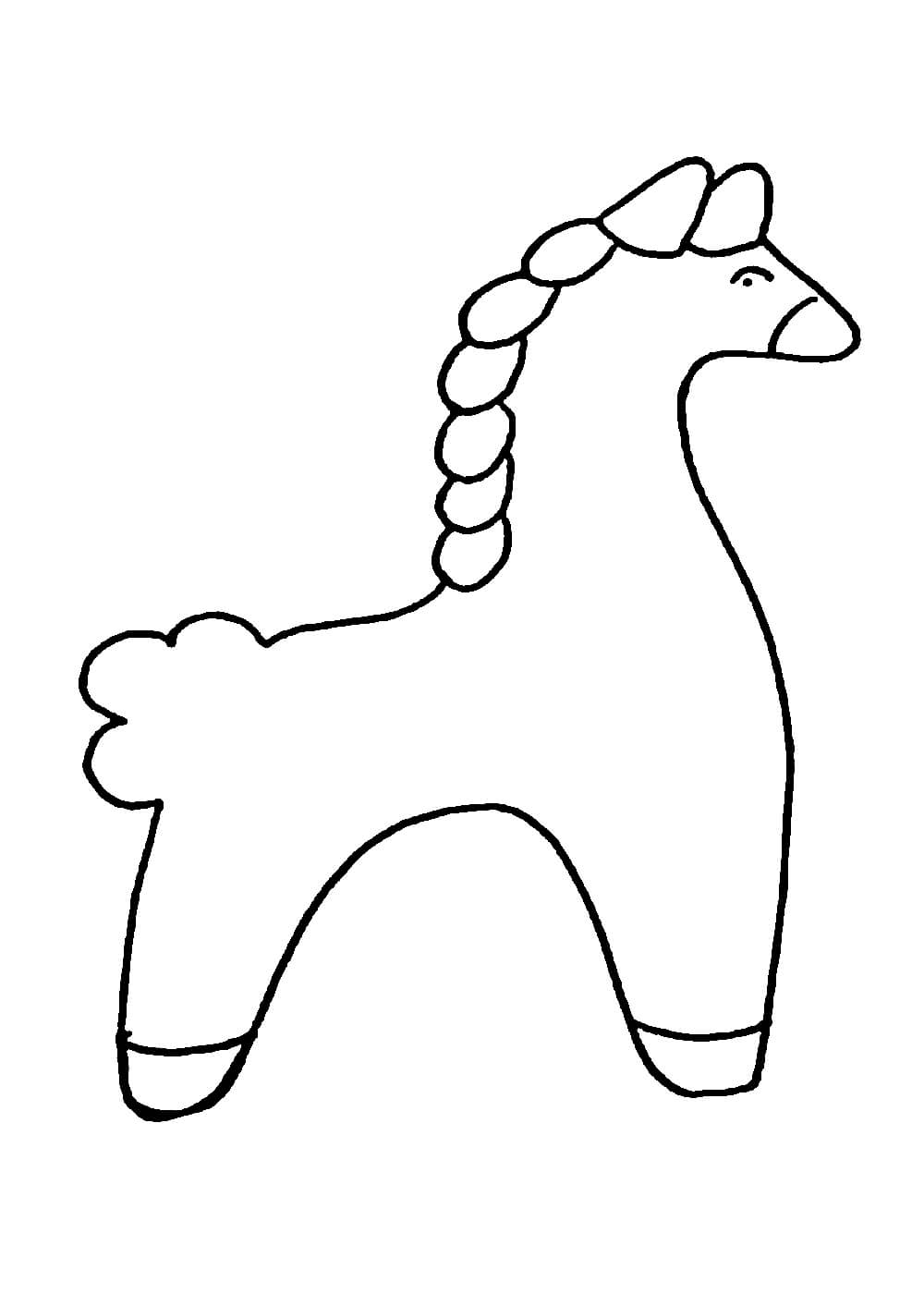 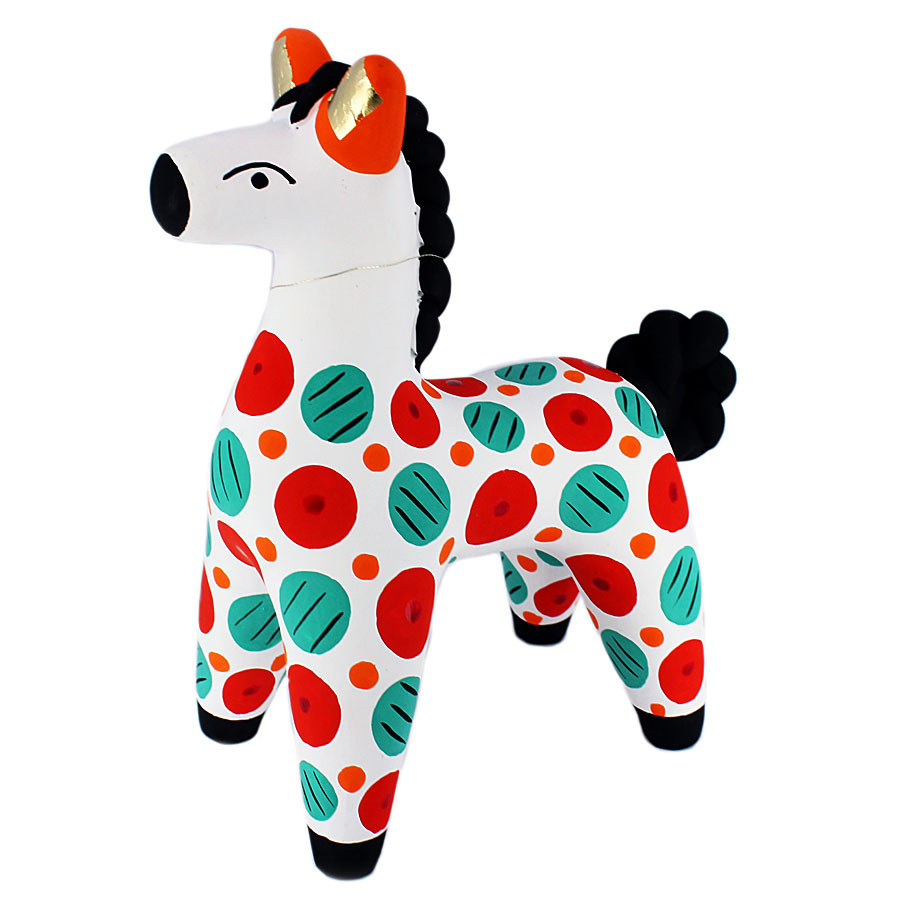 